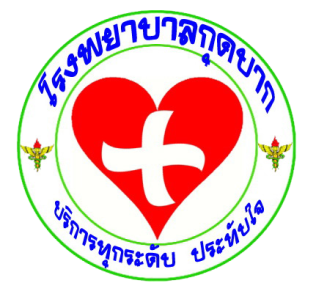 คู่มือการร้องเรียน/ร้องทุกข์ศูนย์ดำรงธรรมโรงพยาบาลกุดบากกระบวนการในการดำเนินงานต่อเรื่องร้องทุกข์/ร้องเรียนศูนย์ดำรงธรรม โรงพยาบาลกุดบาก....................๑. ความหมายของเรื่องร้องทุกข์/ร้องเรียน	เรื่องร้องทุกข์/ร้องเรียน  หมายถึง เรื่องที่ผู้ร้องได้รับความเดือดร้อนหรือเสียหาย หรืออาจจะเดือดร้อนหรือเสียหาย โดยมิอาจหลีกเลี่ยงได้ ไม่ว่าจะมีคู่กรณีหรือไม่มีคู่กรณีก็ตาม และ๑.๑เรื่องร้องทุกข์/ร้องเรียน ที่ผู้ร้องขอให้สำนักงานสาธารณสุขจังหวัดสกลนครแก้ไขปัญหาความเดือดร้อนหรือช่วยเหลือ ไม่ว่าจะเป็นด้วยวาจา/ โทรศัพท์ หรือลายลักษณ์อักษร(หนังสือ) หรืออื่นใด๑.๒ เรื่องร้องทุกข์/ร้องเรียน ที่โรงพยาบาลกุดบาก ได้รับจากหน่วยงานหรือส่วนกลาง โดยเป็นเรื่องที่อยู่ในวิสัยที่โรงพยาบาลกุดบาก สามารถดำเนินการแก้ไขปัญหาหรือช่วยเหลือได้ หรือสามารถประสานให้หน่วยงานที่มีอำนาจหน้าที่โดยตรงในพื้นที่ ดำเนินการต่อไปได้หมายเหตุ	พจนานุกรม ฉบับราชบัณฑิตยสถาน พ.ศ. ๒๕๔๒  ร้องทุกข์ หมายถึง ก. บอกความทุกข์เพื่อขอให้ช่วยเหลือร้องเรียน หมายถึง ก. เสนอเรื่องราว๒. ขั้นตอนการดำเนินการ	๒.๑ การรับเรื่องร้องทุกข์/ร้องเรียน		๒.๑.๑ กรณีการร้องทุกข์/ร้องเรียน ด้วยวาจา/ โทรศัพท์		- ให้กรอกข้อมูลลงในแบบคำร้องเรียน/ร้องทุกข์ 		- กรณีด้วยวาจา ให้ผู้ร้องกรอกข้อมูลลงในแบบ ร้องเรียน และลงชื่อไว้เป็นหลักฐาน (เพื่อคุ้มครองสิทธิบุคคล/นิติบุคคลผู้เกี่ยวข้อง) หากผู้ร้องไม่ยินยอมลงชื่อ มิให้รับเรื่องร้องทุกข์/ร้องเรียนนั้นไว้พิจารณา  และแจ้งให้ผู้ร้องทราบพร้อมบันทึกเหตุดังกล่าวไว้ในแบบคำร้อง 		- กรณีโทรศัพท์ ให้ จนท.บันทึกข้อมูลลงในแบบรับเรื่องทางโทรศัพท์ หากผู้ร้องไม่ยินยอมให้ข้อมูล  มิให้รับเรื่องร้องทุกข์/ร้องเรียนนั้นไว้พิจารณา  (เพื่อคุ้มครองสิทธิบุคคล/นิติบุคคลผู้เกี่ยวข้อง) และแจ้งให้ผู้ร้องทราบพร้อมบันทึกเหตุดังกล่าวไว้ในแบบคำร้อง- ดำเนินการตามข้อ ๒.๒ ต่อไป		๒.๑.๒ กรณีการร้องทุกข์/ร้องเรียนเป็นหนังสือ (ลายลักษณ์อักษร) หนังสือดังกล่าวไม่กำหนด/บังคับรูปแบบ  แต่ต้องมีลักษณะดังนี้		- มีชื่อและที่อยู่ของผู้ร้อง  ซึ่งสามารถตรวจสอบตัวตนได้		- ระบุเรื่องอันเป็นเหตุให้ร้องทุกข์/ร้องเรียน  พร้อมข้อเท็จจริงหรือพฤติการณ์เกี่ยวกับเรื่องนั้นตามสมควร		- ใช้ถ้อยคำสุภาพ		- มีลายมือชื่อของผู้ร้อง  ถ้าเป็นการร้องทุกข์/ร้องเรียนแทนผู้อื่นต้องแนบใบมอบอำนาจด้วย- ดำเนินการตามข้อ ๒.๒ ต่อไป		๒.๑.๓ กรณีเรื่องที่ส่วนราชการส่วนกลาง/หน่วยงาน/องค์กรที่มีอำนาจหน้าที่รับเรื่องร้องเรียนตามกฎหมายส่งเรื่องมาให้โรงพยาบาลกุดบาก ตรวจสอบ/ดำเนินการ (หนังสือ หรือสื่ออีเลคทรอนิคส์ หรืออื่น ๆ) ให้ดำเนินการตามข้อ ๒.๒ ต่อไป	๒.๒ การลงทะเบียนเรื่องร้องทุกข์/ร้องเรียน เมื่อได้ดำเนินการตามข้อ ๒.๑ แล้ว ให้เจ้าหน้าที่ผู้รับผิดชอบการรับเรื่อง ฯ พิจารณาในเบื้องต้นว่าเป็นเรื่องที่อยู่ในอำนาจหน้าที่ควรรับหรือไม่รับดำเนินการ แล้วดำเนินการต่อไป ดังนี้๒.๒.๑ เรื่องที่รับดำเนินการให้เจ้าหน้าที่ผู้รับผิดชอบการรับเรื่อง ฯ ลงทะเบียนรับเรื่องตามแบบที่กำหนดโดยทันที  แล้วเสนอเรื่อง/ขอความเห็นจากกลุ่มงานที่เกี่ยวข้อง ผู้ได้รับมอบหมาย เพื่อพิจารณาในเบื้องต้นว่าเป็นเรื่องที่อยู่ในอำนาจหน้าที่ของส่วนราชการ/หน่วยงาน/องค์กรใด ภายในเวลาไม่เกิน ๓ วัน    หากเป็นเรื่องสำคัญ/เร่งด่วนให้เสนอ ผอ.สั่งการโดยทันที๒.๒.๒ เรื่องที่อาจไม่รับดำเนินการ (ผอ.โรงพยาบาลกุดบาก อาจพิจารณาให้รับดำเนินการแล้วแต่กรณี)(๑) เรื่องที่มีลักษณะเป็นบัตรสนเท่ห์  ที่ไม่ระบุพยานหลักฐาน หรือกรณีแวดล้อมชัดแจ้งให้ตรวจสอบได้ หมายเหตุ	“บัตรสนเท่ห์”ตามพจนานุกรม ฉบับราชบัณฑิตยสถาน พ.ศ. ๒๕๔๒  “ น. จดหมายฟ้องหรือกล่าวโทษผู้อื่นโดยมิได้ลงชื่อหรือไม่ลงชื่อจริงของผู้เขียน”ตามมติคณะรัฐมนตรี เป็นกรณีการร้องเรียนกล่าวโทษที่ขาดข้อมูลหลักฐาน (ซึ่งศูนย์ดำรงธรรมจะระงับเรื่องทั้งหมด   แต่ถ้าเป็นการร้องเรียนในประเด็นเกี่ยวข้องกับส่วนรวม    จะส่งให้หน่วยงานที่เกี่ยวข้องรับทราบไว้เป็นข้อมูลประกอบการพิจารณาต่อไป ซึ่งกรณีนี้สามารถยุติเรื่องได้ทันที)บัตรสนเท่ห์ที่อาจจะถือเป็นหนังสือร้องทุกข์/ร้องเรียนตามข้อ ๒.๑.๒  ได้ โดยต้องครบองค์ประกอบข้อใดข้อหนึ่ง ดังนี้จะต้องระบุพยานหลักฐานกรณีแวดล้อมปรากฏชัดแจ้ง โดยจะต้องชี้เบาะแส/ระบุให้เห็นถึงพยานหลักฐานที่เกี่ยวข้องกับเรื่องที่ร้อง ฯ ให้ชัดเจน (มีพยานหลักฐานใดบ้าง อาจเป็นพยานบุคคล พยานเอกสาร หรือพยานวัตถุ ก็ได้  ทั้งนี้เพื่อที่ ผวจ.หรือผู้ได้รับมอบหมายจะได้ใช้เป็นข้อมูลประกอบการพิจารณาว่าเรื่องที่ร้อง ฯ มีเหตุผลหรือพฤติการณ์เชื่อมโยงพอที่จะเชื่อในเบื้องต้นได้ว่าเป็นคำร้องโดยสุจริต)จะต้องชี้พยานบุคคลแน่นอน โดยจะต้องระบุให้เห็นถึงชื่อพยานบุคคลที่เป็นประจักษ์พยานเกี่ยวกับเรื่องที่ร้อง ฯ  และมีที่อยู่เป็นหลักแหล่ง (สามารถติดตามตรวจสอบได้จริง) (๒) เรื่องที่ไม่ปรากฏตัวตนผู้ร้อง หรือตรวจสอบตัวตนของผู้ร้องไม่ได้ (อาจรับก็ได้ถ้าระบุพยานหลักฐาน หรือกรณีแวดล้อมชัดแจ้งสามารถตรวจสอบได้  และเป็นประโยชน์ต่อสาธารณะ ถ้ารับให้ดำเนินการลงทะเบียนรับเรื่องต่อไป)		(๓) เรื่องที่แอบอ้างชื่อผู้อื่นเป็นผู้ร้อง โดยผู้ถูกแอบอ้างมิได้มีส่วนเกี่ยวข้องในเรื่องที่ร้องทุกข์/ร้องเรียน		(๔) เรื่องที่มีการฟ้องร้องเป็นคดีเป็นคดีอยู่ที่ศาล หรือศาลมีคำพิพากษาหรือคำสั่งเด็ดขาดแล้ว ตลอดถึงได้มีการบังคับคดีแล้ว		(๕) เรื่องที่คณะรัฐมนตรีหรือนายกรัฐมนตรีในฐานะหัวหน้ารัฐบาล มีมติเด็ดขาดแล้ว		(๖) เรื่องที่องค์กรตรวจสอบตามรัฐธรรมนูญได้ตรวจสอบและวินิจฉัยแล้ว(๗) เรื่องไกล่เกลี่ยประนอมข้อพิพาท ตามพระราชบัญญัติระเบียบบริหารราชการแผ่นดิน พ.ศ.2534 และที่แก้ไขเพิ่มเติม (ฉบับที่ 7) พ.ศ.2550 มาตรา 61/2 และ 61/3 ที่มีกฎกระทรวงกำหนดหลักเกณฑ์และวิธีปฏิบัติไว้เป็นการเฉพาะ  หรือเรื่องที่ได้ผ่านกระบวนการทางอนุญาโตตุลาการแล้วให้เจ้าหน้าที่ผู้รับผิดชอบการรับเรื่อง ฯ นำเรื่องพร้อมความเห็น/เหตุผลเสนอ เรื่องตามขั้นตอนเพื่อให้ ผอ.โรงพยาบาลกุดบาก พิจารณาสั่งการต่อไป  	๒.๓ การพิจารณาเรื่องและมอบหมายหน่วยงาน/คณะบุคคลแก้ไขปัญหา		เมื่อได้ดำเนินการตามข้อ ๒.๒ แล้ว   ให้จัดทำบันทึกเสนอเรื่องให้ ผอ.โรงพยาบาลกุดบาก หรือ ผู้ที่ได้รับมอบหมาย หรือ คณะกรรมการ/คณะทำงานที่ได้รับแต่งตั้ง พิจารณาวินิจฉัยโดยบันทึกดังกล่าวให้แสดงเหตุผลหรือข้อกฎหมายประกอบความเห็นด้วยว่าเรื่องร้องทุกข์/ร้องเรียนที่ได้รับ เป็นเรื่องที่อยู่ในความรับผิดชอบของส่วนราชการ/หน่วยงาน/องค์กรใด และเป็นเรื่องที่อยู่ในอำนาจหน้าที่ของ หน่วยงานอื่น หรือมีกฎหมายเฉพาะกำหนดไว้เพื่อเป็นแนวทางพิจารณามอบหมาย  โดยมีหลักเกณฑ์/แนวทางพิจารณามอบหมาย ดังนี้๒.๓.๑ เรื่องที่อยู่ในอำนาจหน้าที่ ให้พิจารณามอบหมายหน่วยงานที่เกี่ยวข้องที่รับผิดชอบโดยตรง   หรืออาจแต่งตั้งคณะกรรมการ/คณะทำงาน  ไปดำเนินการตรวจสอบข้อเท็จจริงและพิจารณาแนวทางแก้ไขปัญหาก็ได้  ๒.๓.๒ เรื่องที่อยู่ในอำนาจหน้าที่ของหน่วยงานอื่น ให้จัดส่งเรื่องร้องทุกข์/ร้องเรียนนั้นให้หน่วยงานที่มีหน้าที่รับผิดชอบเกี่ยวกับเรื่องนั้นโดยตรงพิจารณาดำเนินการต่อไปตามอำนาจหน้าที่ของหน่วยงานนั้น 		๒.๓.๓ เรื่องที่มีระเบียบกฎหมายกำหนดรายละเอียดขั้นตอน วิธีการ และระยะเวลาดำเนินการไว้เป็นการเฉพาะ  ให้แจ้งผู้ร้องทราบเพื่อดำเนินการตามที่ระเบียบกฎหมายนั้นกำหนดต่อไป	๒.๔ การแจ้งการรับเรื่องร้องทุกข์/ร้องเรียน ให้ผู้ร้อง ให้ แจ้งการรับเรื่องร้องทุกข์/ร้องเรียน พร้อมผลการพิจารณาที่มอบหมายหน่วยงานหรือคณะกรรมการ/คณะทำงานตรวจสอบ/แก้ไขปัญหา  ให้ผู้ร้องทราบภายในไม่เกิน 3 วันทำการนับแต่ได้มีการดำเนินการตามข้อ ๒.๓ แล้ว โดยให้แจ้งเป็นลายลักษณ์อักษร  หรือหากเป็นเรื่องที่มีระเบียบกฎหมายกำหนดรายละเอียดขั้นตอน วิธีการ และระยะเวลาดำเนินการไว้เป็นการเฉพาะแล้ว   ก็ให้แจ้งผู้ร้องทราบถึงแนวทางการดำเนินการตามที่ระเบียบกฎหมายนั้นๆ กำหนดไว้ เช่นเดียวกัน (อาจโดยเชิญผู้ร้องมาลงลายมือชื่อรับทราบ หรือส่งเป็นหนังสือแจ้งทางไปรษณีย์ก็ได้)๓. วิธีการดำเนินการตรวจสอบข้อเท็จจริงและวินิจฉัยเรื่องร้องทุกข์/ร้องเรียน	๓.๑ กรณีเป็นเรื่องที่อยู่ในอำนาจหน้าที่๓.๑.๑ ให้หน่วยงานในสังกัดที่มีอำนาจ/หน้าที่โดยตรง   หรือคณะกรรมการ/คณะทำงาน ที่มอบหมายให้ตรวจสอบข้อเท็จจริง/แก้ไขปัญหา  รวบรวมพยานหลักฐานทุกประเภท(พยานเอกสาร พยานบุคคล และพยานวัตถุ)ที่เกี่ยวข้องกับเรื่องร้องทุกข์/ร้องเรียนนั้น  รวมถึงการตรวจสอบสถานที่จริง (ถ้าจำเป็น)  เพื่อให้ทราบข้อเท็จจริงในเรื่องร้องทุกข์/ร้องเรียนนั้นอย่างชัดเจน   แล้วเสนอ หน.หน่วยงานนั้น ๆ (กรณีหน่วยงาน) หรือนำเข้าประชุมพิจารณา/ลงมติ (กรณีคณะกรรมการ/คณะทำงาน) เพื่อพิจารณาวินิจฉัย / สั่งการพร้อมดำเนินการแก้ไขปัญหา   และเมื่อดำเนินการแล้วเสร็จให้รายงาน ผอ.โรงพยาบาลกุดบาก ทราบ/พิจารณา		๓.๑.๒ การดำเนินการตรวจสอบข้อเท็จจริง ควรเปิดโอกาสให้ผู้เกี่ยวข้องหรือคู่กรณี ได้รับทราบข้อเท็จจริงและพยานหลักฐานอย่างเพียงพอ  รวมทั้งเปิดโอกาสให้มีการโต้แย้งหรือแสดงพยานหลักฐานอย่างเพียงพอ  ก่อนที่จะมีคำวินิจฉัยหรือคำสั่งเกี่ยวกับเรื่องนั้น โดยเฉพาะในเรื่องที่ต้องใช้กระบวนพิจารณาทางปกครองเพื่อมีคำสั่งทางปกครอง    รวมทั้งจะต้องถือปฏิบัติตามกฎหมายเฉพาะหรือกฎหมายวิธีปฏิบัติราชการทางปกครองในส่วนที่เกี่ยวข้องด้วย๓.๑.๓ การพิจารณาวินิจฉัยเรื่องร้องทุกข์/ร้องเรียน  ให้หน่วยงาน ที่มีอำนาจ/หน้าที่โดยตรง   หรือคณะกรรมการ/คณะทำงาน ที่ ผวจ. มอบหมายให้ตรวจสอบข้อเท็จจริง/แก้ไขปัญหา  พิจารณาข้อเท็จจริงที่ตรวจสอบได้ปรับเข้ากับข้อกฎหมาย  ระเบียบ  ข้อบังคับ หรือหนังสือสั่งการที่เกี่ยวข้อง  โดยให้สอดคล้องและครบถ้วน ตามประเด็นข้อร้องทุกข์/ร้องเรียน๓.๑.๔ คำวินิจฉัยเกี่ยวกับเรื่องร้องทุกข์/ร้องเรียนของ หน่วยงานที่มีอำนาจ/หน้าที่โดยตรง  หรือคณะกรรมการ/คณะทำงาน ที่ มอบหมายให้ตรวจสอบข้อเท็จจริง/แก้ไขปัญหา  ควรประกอบด้วยข้อเท็จจริงอันเป็นสาระสำคัญ ข้อกฎหมายที่อ้างอิง  และข้อพิจารณาพร้อมข้อสนับสนุนในการใช้ดุลพินิจ		๓.๑.๕ การตรวจสอบกลั่นกรองการดำเนินงานตรวจสอบข้อเท็จจริง/แก้ไขปัญหา (ดำเนินการควบคู่เฉพาะกรณีเรื่องสำคัญ/เรื่องสาธารณชนติดตาม) นพ.สสจ. อาจมอบหมายให้มีการตรวจสอบในทางลับ (ดำเนินการควบคู่กับการดำเนินงานของหน่วยงานตรง  เพื่อให้เกิดความเป็นธรรม/ถูกต้อง/ชัดเจน/สามารถตอบโจทย์สาธารณะ) โดยอาจมอบหมายหน่วยงาน/คณะทำงานเฉพาะกิจ หรืออำเภอท้องที่ หรืออื่นใด     หรือหน่วยงาน/องค์กรอิสระอื่นใดที่เกี่ยวข้อง ช่วยตรวจสอบอีกทางหนึ่ง		๓.๑.๖ ให้ แจ้งผลการดำเนินการต่อเรื่องร้องทุกข์/ร้องเรียน (ที่ได้ดำเนินงาน/ได้รับรายงานผลการดำเนินงานตามข้อ๓.๑.๑ –  ๓.๑.๔  และ ๓.๑.๕ (ถ้ามี) ซึ่ง นพ.สสจ.ได้รับทราบ/พิจารณาแล้ว) ให้ผู้ร้องทราบภายใน ๗ วันทำการนับแต่วันที่ได้ดำเนินการแก้ไขปัญหาแล้วเสร็จหรือได้รับแจ้งผลดำเนินการ 	๓.๒ กรณีเป็นเรื่องที่อยู่ในอำนาจหน้าที่ของหน่วยงานอื่น		ดำเนินการตามระเบียบกฎหมายที่เกี่ยวข้องกับหน่วยงานนั้น ๆ โดยให้แจ้งหน่วยงานแจ้งผลการดำเนินการให้ ผอ.โรงพยาบาลกุดบาก ทราบด้วย (เพื่อจะได้แจ้งผู้ร้องทราบต่อไป)๔. ระยะเวลาดำเนินการต่อเรื่องร้องทุกข์/ร้องเรียน	๔.๑ เรื่องที่อยู่ในอำนาจหน้าที่ ให้ดำเนินการตรวจสอบข้อเท็จจริงและวินิจฉัยสั่งการเพื่อแก้ไขปัญหา ให้เสร็จสิ้นภายในระยะเวลาไม่เกิน ๓๐ วัน นับแต่วันได้รับเรื่อง หรือตามระยะเวลา ได้วินิจฉัยสั่งการ (หากไม่สามารถดำเนินการให้แล้วเสร็จภายในระยะเวลาดังกล่าว อาจขยายเวลาได้อีกไม่เกิน ๒ ครั้ง ๆ ละไม่เกิน ๑๕ วัน)	กรณีการดำเนินงานตามข้อ ๓.๑.๕ ให้ถือกำหนดระยะเวลาตามข้างต้นด้วย เว้นแต่เป็นกรณีการขอความร่วมมือให้ พิจารณาประสานติดตามเรื่องต่อเนื่องใกล้ชิด หากเห็นว่าจะเป็นการล่าช้า หรือการดำเนินงานของหน่วยงานมีความชัดเจนเพียงพอ ให้ดำเนินการต่อไปตามข้อ ๓.๑.๔ และ ๓.๑.๖ ต่อไปหมายเหตุ  	- กรณีผู้ได้รับมอบหมายให้ตรวจสอบ/ดำเนินการยังไม่ได้รายงานผลการพิจารณาให้ทราบหรือไม่ได้ขอขยายเวลามาในกำหนด  ให้ดำเนินการติดตามเรื่องร้องเรียน/ร้องทุกข์โดยทำเป็นหนังสือ และกำหนดการติดตามเรื่องร้องเรียน/ร้องทุกข์ ออกเป็นเป็นระยะๆ ดังนี้(๑)  เตือนครั้งที่ ๑ 	เมื่อครบกำหนด ๓๐ วัน(๒) เตือนครั้งที่ ๒ 	เมื่อครบกำหนด ๑๕ วัน นับตั้งแต่ได้รับการเตือนครั้งที่ ๑(๓) เตือนครั้งที่ ๓ 	เมื่อครบกำหนด   ๗ วัน นับตั้งแต่ได้รับการเตือนครั้งที่ ๒- หากผู้ได้รับมอบหมายให้ตรวจสอบ/ดำเนินการยังไม่รายงานผล  ให้ รวบรวมข้อมูล/ข้อเท็จจริงที่มีเสนอ นพ.สสจ.พิจารณาเป็นลายลักษณ์อักษรต่อไป	๔.๒ เรื่องที่อยู่ในอำนาจหน้าที่ของหน่วยงานอื่น ให้ส่งเรื่องนั้นไปให้หน่วยงานที่มีหน้าที่รับผิดชอบโดยตรงดำเนินการภายในระยะเวลาไม่เกิน ๑๕ วัน นับแต่วันได้รับเรื่อง โดยแจ้งหน่วยงาน   พร้อมขอให้หน่วยงานนั้นแจ้งผลการดำเนินงานหรือผลความคืบหน้าในการดำเนินงาน (หากไม่สามารถดำเนินการให้แล้วเสร็จภายในระยะเวลาดังกล่าว อาจขยายเวลาได้อีกตามกฎหมายเกี่ยวข้อง) ให้ ผอ.โรงพยาบาลกุดบาก ทราบด้วย  เพื่อ จะได้แจ้งผู้ร้องและผู้เกี่ยวข้องทราบต่อไปหมายเหตุ  อ้างอิง พ.ร.ฎ.ว่าด้วยหลักเกณฑ์และวิธีการบริหารกิจการบ้านเมืองที่ดี พ.ศ. ๒๕๔๖
          	มาตรา ๓๘ เมื่อส่วนราชการใดได้รับการติดต่อสอบถามเป็นหนังสือจากประชาชน หรือจากส่วนราชการด้วยกัน เกี่ยวกับงานที่อยู่ในอำนาจหน้าที่ของส่วนราชการนั้น ให้เป็นหน้าที่ของส่วนราชการนั้น ที่จะต้องตอบคำถาม หรือแจ้งการดำเนินการให้ทราบภายในสิบห้าวัน หรือภายในกำหนดเวลาที่กำหนดไว้๕. การรายงานผลการดำเนินการ	๕.๑  จัดทำสรุปผลดำเนินงานตามแบบรายงานหรือแบบสรุปการดำเนินงานเกี่ยวกับเรื่องร้องทุกข์/ร้องเรียน  	๕.๒ จัดทำแบบรายงานสรุปผลการปฏิบัติตามข้อ ๔ เพื่อส่งรายงานให้สำนักงานสาธารณสุขจังหวัดหรือหน่วยงานที่เกี่ยวข้องทราบต่อไป (ถ้ามี)............................ผังกระบวนงานรับเรื่องราวร้องทุกข์/ร้องเรียน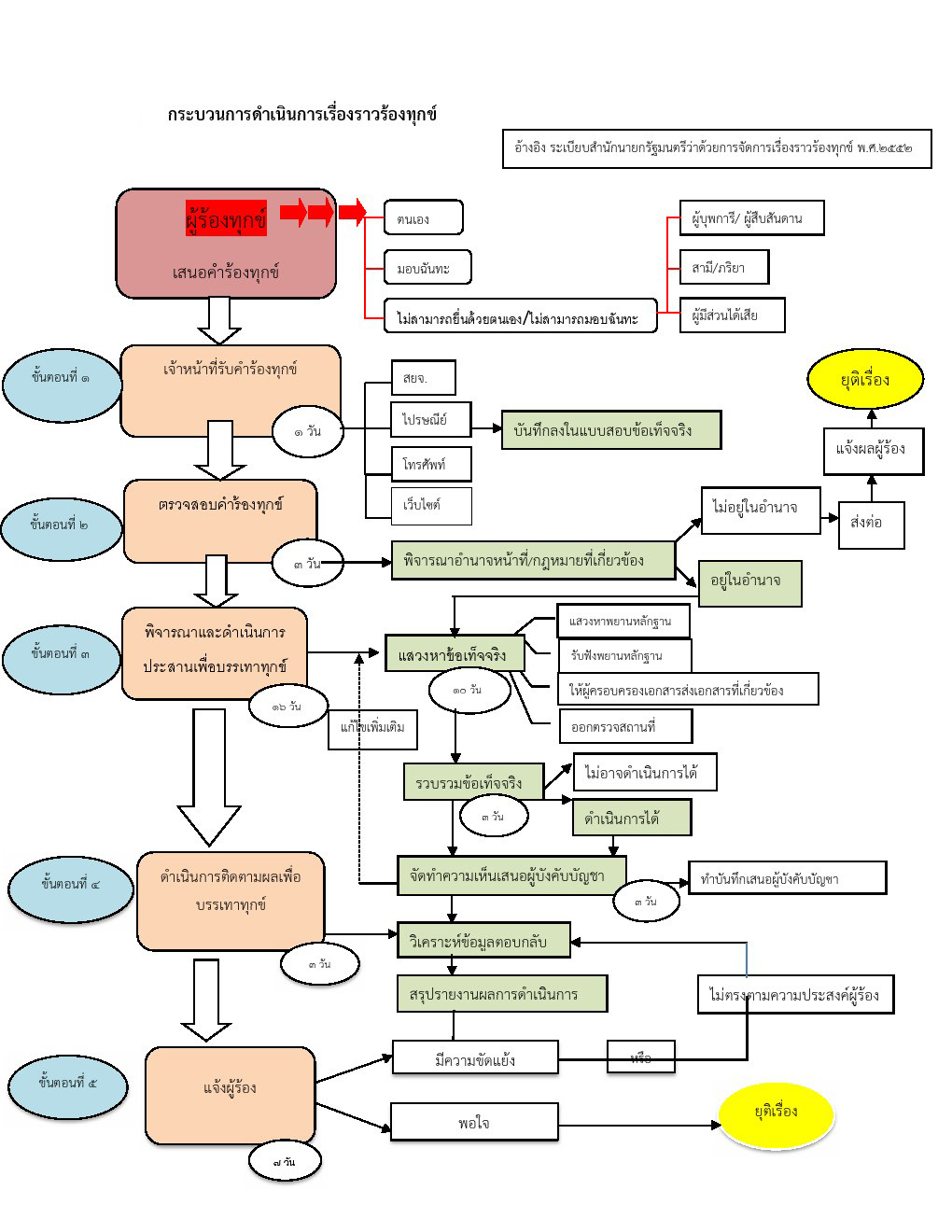 ขั้นตอนการปฏิบัติการให้เจ้าหน้าที่ผู้รับผิดชอบ ดำเนินการให้ความช่วยเหลือแก่ผู้มาติดต่อในช่องทางต่างๆ รวมถึงการได้รับการประสานงานจากหน่วยงานในสังกัดกระทรวงยุติธรรม หน่วยงานที่เกี่ยวข้องในจังหวัด และหน่วยงานนอกจังหวัด  โดยดำเนินการตามระเบียบสำนักนายกรัฐมนตรีว่าด้วยการจัดการเรื่องราวร้องทุกข์ พ.ศ. 2552  ซึ่งจำแนกขั้นตอนต่างๆ ดังนี้(๑) การเสนอเรื่องร้องทุกข์ ผู้ร้องทุกข์จะหมายรวมถึง ผู้ที่ได้รับมอบฉันทะให้ร้องทุกข์แทนและผู้จัดการแทนผู้ร้องทุกข์ ถ้าผู้ร้องไม่สามารถมายื่นเรื่องด้วยตนเอง จะมอบฉันทะให้ผู้อื่นแทนได้ คือบุพการี สามี/ภรรยา ผู้มีส่วนได้เสีย  ซึ่งในกรณีที่ยื่นคำร้องทุกข์แทนนี้ เจ้าหน้าที่ผู้รับคำร้องทุกข์ เห็นว่ามีความจำเป็นเพื่อคุ้มครองประโยชน์ของบุคคลภายนอกที่อาจจะเสียหายเพราะการร้องทุกข์ จะขอให้ผู้รับมอบฉันทะหรือผู้จัดการแทนแสดงบัตรประชาชนหรือเอกสารสำคัญหรือเอกสารสำคัญประจำตัวอย่างอื่นแทนก็ได้(๒) การรับคำร้องทุกข์ เมื่อได้รับคำร้องทุกข์จากช่องทางต่างๆ ที่ผ่านการลงทะเบียนสารบรรณ หรือจากการรับเรื่องจากผู้ร้อง ให้บันทึกข้อเท็จจริงเบื้องต้นลงในแบบสอบข้อเท็จจริงและทะเบียนรับคำร้อง  จัดทำแฟ้มสำนวนเรื่องร้องทุกข์ และเสนอต่อผู้บังคับบัญชาเพื่อทราบและพิจารณาการมอบหมายให้ดำเนินการ(๓) การตรวจสอบคำร้องทุกข์ เจ้าหน้าที่ที่ได้รับมอบหมายตรวจสอบว่าเป็นเรื่องร้องทุกข์หรือไม่ มีหลักฐานตรวจสอบได้หรือไม่ หากไม่น่าเชื่อถือให้ยุติเรื่อง หรือควรส่งต่อหน่วยงานใดที่เกี่ยวข้องและแจ้งเพื่อผู้ร้องทราบ หากตรวจสอบแล้วมีความน่าเชื่อถือ มีหลักฐานให้ดำเนินการตามขั้นตอนการจัดการร้องทุกข์ต่อไป พร้อมทั้งตรวจสอบอำนาจหน้าที่ และข้อกฎหมายที่เกี่ยวข้อง(๔) การพิจารณาและดำเนินการประสานเพื่อบรรเทาทุกข์ โดยการแสวงหาข้อเท็จจริง จากการหาพยานหลักฐาน ประสานงานหน่วยงานที่เกี่ยวข้อง การออกพื้นที่เพื่อแสวงข้อเท็จจริง แล้วรวบรวมข้อเท็จจริงเพื่อพิจารณาว่าจะดำเนินการต่อไปได้หรือไม่ หากดำเนินการต่อไปได้ให้เสนอต่อผู้บังคับบัญชาเพื่อดำเนินการให้ความช่วยเหลือ และดำเนินการประสานให้ความช่วยเหลือ(๕) ดำเนินการติดตามผลเพื่อบรรเทาทุกข์ หลังจากที่ได้ประสานงานการให้ความช่วยเหลือแล้ว ให้ดำเนินการติดตามการขอความช่วยเหลือจากหน่วยงานที่เกี่ยวข้อง แล้วรับเรื่องที่หน่วยงานได้ดำเนินการตอบกลับมาวิเคราะห์ผลการดำเนินงานว่าตรงตามความประสงค์ของผู้ร้องหรือตามข้อสั่งการจากผู้บังคับบัญชาหรือไม่ หากครบถ้วนแล้วให้รายงานผลตามแบบบันทึกการรายงานผลการดำเนินงานและขอยุติเรื่อง(๖) แจ้งผลผู้ร้องและยุติเรื่อง แจ้งผลการดำเนินการให้ความช่วยเหลือแก้ผู้ร้อง กรณีผู้ร้องพอใจให้ยุติเรื่อง หากไม่พอใจและต้องการความช่วยเหลือเพิ่มเติมให้วิเคราะห์ข้อมูลอีกครั้งหนึ่งเพื่อดำเนินการให้ความช่วยเหลือตามความประสงค์ที่แท้จริงต่อไปแบบคำร้องทุกข์/ร้องเรียน (ด้วยตนเอง)	           ที่โรงพยาบาลกุดบากวันที่.........เดือน.......................... พ.ศ. ........เรื่อง ...............................................................................................................................................เรียน นายแพทย์สาธารณสุขจังหวัดสกลนคร		ข้าพเจ้า............................................... อายุ.........ปี อยู่บ้านเลขที่............. หมู่ที่......ตำบล........................... อำเภอ........................... จังหวัด......................... โทรศัพท์.......................อาชีพ.................................................................ตำแหน่ง...............................................................ถือบัตร.............................................................เลขที่......................................................................ออกโดย............................................วันออกบัตร................................บัตรหมดอายุ.....................มีความประสงค์ขอร้องทุกข์/ร้องเรียน เพื่อให้โรงพยาบาลกุดบากพิจารณาดำเนินการช่วยเหลือหรือแก้ไขปัญหาในเรื่อง……….......................................................................................................................................................................................................................................................................................................................................................................................................................................................................................................................................................................................................................................................................................................................................................................................................................................................................................................................................................................................................................................................................................................................................................................................................................................................................................................................................................................................................................................................................................................................... .........................................................................................................................................................................................................................................................................................................................................................................................................................................................................................................................................................................................................................................................................................................................................................................................................................................................................................................................................................................................................................................................................................................................................................................................................................................................................................................................................................................................................................................................................................................................................................................................................................................................................................................................................................................................................................................................................................................................................................................................................................................................................................................................................................................................................................................................................................................................................................		ทั้งนี้	ข้าพเจ้าขอรับรองว่าคำร้องทุกข์/ร้องเรียนตามข้างต้นเป็นจริง และยินดีรับผิดชอบทั้งทางแพ่งและทางอาญาหากจะพึงมีโดยข้าพเจ้าขอส่งเอกสารหลักฐานประกอบการร้องทุกข์/ร้องเรียน (ถ้ามี) ได้แก่	๑) ................................................................................................... จำนวน............ชุด	๒) .................................................................................................. จำนวน............ชุด	๓) ................................................................................................... จำนวน............ชุด	๔) ................................................................................................... จำนวน............ชุด	๕) ................................................................................................... จำนวน............ชุด	๖) .................................................................................................... จำนวน............ชุด		จึงเรียนมาเพื่อโปรดพิจารณาดำเนินการต่อไป    ขอแสดงความนับถือ(ลงชื่อ) ................................................             					 (............................................)            						        ผู้ร้องทุกข์/ร้องเรียนแบบคำร้องทุกข์/ร้องเรียน (โทรศัพท์)                       ที่โรงพยาบาลกุดบากวันที่.........เดือน.......................... พ.ศ. ........เรื่อง ...............................................................................................................................................เรียน นายแพทย์สาธารณสุขจังหวัดสกลนคร		ข้าพเจ้า............................................... อายุ.........ปี อยู่บ้านเลขที่............. หมู่ที่......ถนน................................ตำบล........................... อำเภอ........................... จังหวัด......................... โทรศัพท์..................................อาชีพ............................................ตำแหน่ง...................................มีความประสงค์ขอร้องทุกข์/ร้องเรียน เพื่อให้โรงพยาบาลกุดบากพิจารณาดำเนินการช่วยเหลือหรือแก้ไขปัญหาในเรื่อง……….....................................................................................................................................................................................................................................................................................................................................................................................................................................................................................................................................................................................................................................................................................................................................................................................................................................................................................................................................................................................................................................................โดยขออ้าง........................................................................................................................................................................................................................................................................................................................................................................................................................................................................................................................................................เป็นพยานหลักฐานประกอบ		ทั้งนี้	ข้าพเจ้าขอรับรองว่าคำร้องทุกข์/ร้องเรียนตามข้างต้นเป็นจริง และ จนท.ได้แจ้งให้ข้าพเจ้าทราบแล้วว่าหากเป็นคำร้องที่ไม่สุจริตอาจต้องรับผิดตามกฎหมายได้ลงชื่อ…………………………………… จนท.ผู้รับเรื่องวันที่...........................................เวลา...............................